РОССИЙСКАЯ ФЕДЕРАЦИЯРОСТОВСКАЯ ОБЛАСТЬМУНИЦИПАЛЬНОЕ ОБРАЗОВАНИЕ«ШОЛОХОВСКОЕ ГОРОДСКОЕ ПОСЕЛЕНИЕ»СОБРАНИЕ ДЕПУТАТОВ ШОЛОХОВСКОГО ГОРОДСКОГО ПОСЕЛЕНИЯРЕШЕНИЕ30.11.2012                                       № 9                                    р.п. ШолоховскийОб образовании депутатской фракции «Единая Россия» в Собрании депутатовШолоховского городского поселения            В соответствии с гл.4, ст.17, ст.18, ст.19 Регламента Шолоховского городского поселения, Собрание депутатов Шолоховского городского поселенияРЕШИЛО:1.Внести в реестр депутатских объединений Собрания  депутатов Шолоховского городского поселения Белокалитвинского района депутатскую фракцию «Единая Россия»2. Настоящее решение вступает в силу со дня его принятия.3. Контроль за исполнением данного решения оставляю за собой.Председатель Собрания депутатовШолоховского городского поселения                                             А.В.Дрень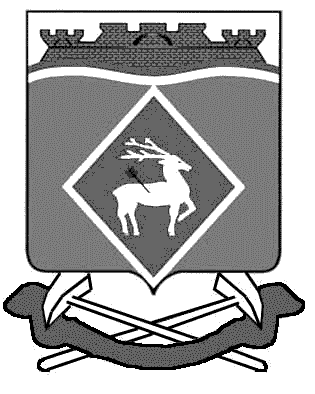 